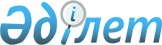 Байғанин ауданы бойынша пайдаланылмайтын ауыл шаруашылығы мақсатындағы жерге жер салығының базалық мөлшерлемелерін арттыру туралы
					
			Күшін жойған
			
			
		
					Ақтөбе облысы Байғанин аудандық мәслихатының 2018 жылғы 20 наурыздағы № 141 шешімі. Ақтөбе облысы Әділет департаментінің Байғанин аудандық Әділет басқармасында 2018 жылғы 5 сәуірде № 3-4-164 болып тіркелді. Күші жойылды - Ақтөбе облысы Байғанин аудандық мәслихатының 2022 жылғы 31 наурыздағы № 130 шешімімен
      Ескерту. Күші жойылды - Ақтөбе облысы Байғанин аудандық мәслихатының 31.03.2022 № 130 шешімімен (алғашқы ресми жарияланған күнінен кейін күнтізбелік он күн өткен соң қолданысқа енгізіледі).
      Қазақстан Республикасының 2001 жылғы 23 қаңтардағы "Қазақстан Республикасындағы жергілікті мемлекеттік басқару және өзін-өзі басқару туралы" Заңының 6 бабына, Қазақстан Республикасының 2017 жылғы 25 желтоқсандағы "Салық және бюджетке төленетін басқа да міндетті төлемдер туралы" (Салық кодексі) Кодексінің 509 бабына және Қазақстан Республикасының 2016 жылғы 6 сәуірдегі "Құқықтық актілер туралы" Заңының 27 бабына сәйкес, Байғанин аудандық мәслихаты ШЕШІМ ҚАБЫЛДАДЫ:
      1. Байғанин ауданы бойынша Қазақстан Республикасының жер заңнамасына сәйкес пайдаланылмайтын ауыл шаруашылығы мақсатындағы жерге жер салығының базалық мөлшерлемелері он есеге арттырылсын.
      2. Байғанин аудандық мәслихатының келесі шешімдерінің күші жойылды деп танылсын:
      1) Байғанин аудандық мәслихатының "Байғанин ауданы бойынша пайдаланылмайтын ауыл шаруашылығы мақсатындағы жерлерге жер салығының базалық мөлшерлемелерін және бірыңғай жер салығының мөлшерлемелерін жоғарылату туралы" 2016 жылғы 12 сәуірдегі № 10 (нормативтік құқықтық актілерді мемлекеттік тіркеу тізілімінде № 4870 санымен тіркелген, 2016 жылғы 6 мамырда "Әділет" ақпараттық-құқықтық жүйесінде жарияланған) шешімі;
      2) Байғанин аудандық мәслихатының "Байғанин аудандық мәслихатының 2016 жылғы 12 сәуірдегі № 10 "Байғанин ауданы бойынша пайдаланылмайтын ауыл шаруашылығы мақсатындағы жерлерге жер салығының базалық мөлшерлемелерін және бірыңғай жер салығының мөлшерлемелерін жоғарылату туралы" шешіміне өзгеріс енгізу туралы" 2016 жылғы 23 желтоқсандағы № 52 (нормативтік құқықтық актілерді мемлекеттік тіркеу тізілімінде № 5206 санымен тіркелген, 2017 жылғы 19 қаңтарда "Жем-Сағыз" газетінде жарияланған) шешімі.
      3. "Байғанин аудандық мәслихатының аппараты" мемлекеттік мекемесі заңнамада белгіленген тәртіппен:
      1) осы шешімді Байғанин аудандық Әділет басқармасында мемлекеттік тіркеуді;
      2) осы шешімді мерзімді баспа басылымдарында және Қазақстан Республикасы нормативтік құқықтық актілерінің Эталондық бақылау банкінде ресми жариялауға жіберуді қамтамасыз етсін;
      3) осы шешімді Байғанин аудандық мәслихатының интернет-ресурсында орналастыруды қамтамасыз етсін.
      4. Осы шешім, алғашқы ресми жарияланған күнінен кейін күнтізбелік он күн өткен соң қолданысқа енгізіледі.
					© 2012. Қазақстан Республикасы Әділет министрлігінің «Қазақстан Республикасының Заңнама және құқықтық ақпарат институты» ШЖҚ РМК
				
      Байғанин аудандық мәслихатының сессия төрағасы 

К. Табынбаева

      Байғанин аудандық мәслихатының хатшысы 

Б. Турлыбаев
